　　　　　　　　　　　　　　　　　　　　　　　　　　　　　　　　　　　　　　令和４年４月１３日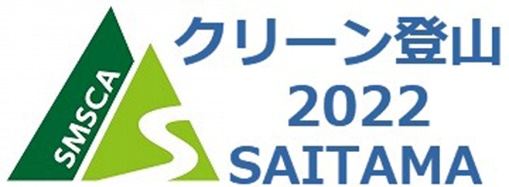 　　　　　　　　　　　　　　　　　　　　　　　　主催：（一社）埼玉県山岳・スポーツクライミング協会　　　　　　　　　　　　　　　　　　　　　　　　主管：自然保護委員会令和４年度「埼玉県立自然公園」クリーン登山の実施について　6月の環境月間を中心に、自然保護委員会は『埼玉県・関東ふれあいの道及び県立自然公園』クリーン登山を5月1日～8月31日の期間、開催いたします。加盟山岳会（サークル）他、広く皆様の御協力をお願い致します。　なお実施する『クリーン登山』の場所・日程につきましては、各会グループにお任せいたします。また、本年度からは「山のトイレ調査」を合わせて行い、快適な登山を図る活動もお願いします。　実施後は登山道・道標などの実際の状況報告とクリーントイレ報告もお願いいたします。１．開催期日：令和４年5月1日～8月31日までの間、参加山岳会・部の都合により開催。２．場　　所：埼玉県内の関東ふれあいの道及び埼玉県立自然公園全域内ハイキングコース１）水源のみち：有馬ダム…林道…岩茸石…ゴンジリ峠…棒ノ嶺…岩茸石…河又…「吾野駅」２）古刹を訪ねるみち：飯能駅→小殿…竹寺…豆口峠…子の権現…浅見茶屋…東郷公園…「吾野駅」３）伊豆ケ岳を超えるみち：正丸駅…正丸峠分岐…伊豆ケ岳…古御岳…高畑山…子の権現…「吾野駅」４）峠の歴史をしのぶみち：正丸駅…正丸峠…刈場坂峠…大野峠…高篠峠…白石峠…「白石車庫」５）大霧山に登るみち：小川町駅→橋場…大霧山…檜平…旧定峰峠…定峰峠…白石峠…「白石車庫」６）秩父盆地を眺めるみち：皆野駅→水潜寺…札立峠…破風山…猿岩…「水と緑のふれあい館」７）義経伝説と滝のあるみち：越生駅→黒山…黒山三滝…傘杉峠…顔振峠…「吾野駅」８）東吾野駅…長尾坂配水場…410ｍ峰…天覚山…林道…大高山…前坂…「吾野駅」９）高麗駅…元宿…日和田山…高指山…物見山…ヤセオネ峠…北向き地蔵…ユガテ…「武蔵横手駅」10）高麗駅…岩場登山口…岩場…高指山…物見山…ヤセオネ峠…宿谷の滝公園…遊歩道…「鎌北湖」11）鎌北湖周辺及び上部林道・大谷木川遊歩道周辺…「鎌北湖」12）越生町役場…五大尊…無名戦士の墓…西山高取…幕岩展望台…大高取山…「休養村センター」13）名郷…林道終点…妻坂峠…大持山…横倉山…分岐…鳥首峠…「名郷・西山荘」14）名郷…林道終点…妻坂峠…武川岳…焼山…分岐…二子山…「芦ヶ久保駅」15）芦ヶ久保駅…防火林帯…グリーンライン…県民の森…丸山…大野峠…赤谷…「芦ヶ久保駅」16）生川⇔⇔武甲山⇔⇔橋立鍾乳洞・・下山口が「生川」は横瀬町役場…「橋立鍾乳洞」は土津園17）永田大杉…多峯主山…天覧山…岩場周辺…岩場入り口…飯能市民会館…「消防小屋」18）円良田湖周辺の山及び円良田湖岸・鐘撞堂山周辺…「円良田湖」19）馬上…牛首峠…３１番札所駐車場…観音寺…観音山…落葉松トンネル⇒⇒⇒「小鹿野町役場」20）小鹿野町二子山股峠周辺及び林道駐車スペース付近⇒⇒⇒⇒⇒「小鹿野町役場」　21）その他、任意のコース選定３．実施月日ついては、実施に協力して戴ける山岳会・サークルに一任いたします。４．収集ゴミの処分について★　収集したゴミは、実施山岳会・サークルの責任で処理します。行政及び鉄道会社への協力依頼は、行いません。下山後に、コンビニ、駅、道の駅等の管理者に同意のない廃棄は、趣旨に反します。５．実施報告書の送付先★　別紙の報告書用紙に必要事項を記入のうえ9月7日までに、自然保護委員会委員長 長谷川　茂 e‐mail：aiaibbb@amber.plala.or.jpに報告して下さい。令和４年度「埼玉県立自然公園」クリーン登山報告書（一社）埼玉県山岳・スポーツクライミング協会自然保護委員会令和４年度「埼玉県立自然公園」めざせクリーントイレ報告書（一社）埼玉県山岳・スポーツクライミング協会自然保護委員会実施年月日令和４年　　月　　　日（　　）写真1　（収集ゴミの写真）写真2　（参加者の写真）■収集出来なかった産業廃棄物・大型家庭ゴミ　・廃車等の有る場所についてゴミの写真･場所の略図（右余白部）実施山岳会（部）写真1　（収集ゴミの写真）写真2　（参加者の写真）■収集出来なかった産業廃棄物・大型家庭ゴミ　・廃車等の有る場所についてゴミの写真･場所の略図（右余白部）報告者写真1　（収集ゴミの写真）写真2　（参加者の写真）■収集出来なかった産業廃棄物・大型家庭ゴミ　・廃車等の有る場所についてゴミの写真･場所の略図（右余白部）報告書作成日令和４年　　月　　　日（　　）写真1　（収集ゴミの写真）写真2　（参加者の写真）■収集出来なかった産業廃棄物・大型家庭ゴミ　・廃車等の有る場所についてゴミの写真･場所の略図（右余白部）コース（コースタイム）コース（コースタイム）写真1　（収集ゴミの写真）写真2　（参加者の写真）■収集出来なかった産業廃棄物・大型家庭ゴミ　・廃車等の有る場所についてゴミの写真･場所の略図（右余白部）参加者名　Ｌ=　　　　　  　ＳＬ=　　　　  　　　1　　　 　 　　2　　 　　  　　3　　　 　　　　4              5               6               7              8               9               10             11              12               13             14              15               16             17              18               19             20              21               参加者名　Ｌ=　　　　　  　ＳＬ=　　　　  　　　1　　　 　 　　2　　 　　  　　3　　　 　　　　4              5               6               7              8               9               10             11              12               13             14              15               16             17              18               19             20              21               写真1　（収集ゴミの写真）写真2　（参加者の写真）■収集出来なかった産業廃棄物・大型家庭ゴミ　・廃車等の有る場所についてゴミの写真･場所の略図（右余白部）収集ゴミの種類不燃ゴミ：缶類=　　　個　  瓶（ガラス）=　   　本可燃ゴミ：　　　　 Ｋｇ 　 他：　 　　　　　     ペットボトル：　　　 個　  他：　　　　　　   　 所見・要望事項　その他、登山道・道標などの状況収集ゴミの種類不燃ゴミ：缶類=　　　個　  瓶（ガラス）=　   　本可燃ゴミ：　　　　 Ｋｇ 　 他：　 　　　　　     ペットボトル：　　　 個　  他：　　　　　　   　 所見・要望事項　その他、登山道・道標などの状況写真1　（収集ゴミの写真）写真2　（参加者の写真）■収集出来なかった産業廃棄物・大型家庭ゴミ　・廃車等の有る場所についてゴミの写真･場所の略図（右余白部）実施年月日令和４年　　月　　　日（　　）・トイレの写真･場所の状況等・ＭＥＭＯ・所見・ご要望など（提案を含む）実施山岳会（部）・トイレの写真･場所の状況等・ＭＥＭＯ・所見・ご要望など（提案を含む）報告者・トイレの写真･場所の状況等・ＭＥＭＯ・所見・ご要望など（提案を含む）報告書作成日令和４年　　月　　　日（　　）・トイレの写真･場所の状況等・ＭＥＭＯ・所見・ご要望など（提案を含む）トイレの位置Map又は概略図　※手書き、ﾔﾏｯﾌﾟ等 (別紙可)　　　　　　　　　　　　　　　　　　　　　　　　　　　　　　　　　　　　　　　　　　　　　　　　　トイレの位置Map又は概略図　※手書き、ﾔﾏｯﾌﾟ等 (別紙可)　　　　　　　　　　　　　　　　　　　　　　　　　　　　　　　　　　　　　　　　　　　　　　　　　・トイレの写真･場所の状況等・ＭＥＭＯ・所見・ご要望など（提案を含む）1　トイレの形状は？　　洋式（　　基）　・　和式（　　基）　　水洗　・　汲取り　・他（　　　　　　　　　）2　処理方法は？　　（　　　　　　　　　　　　　　　　　　　　　　　　　　　　　　　　　　　　　　　　　　）3　管理は？　　行政 ・ 地区 ・ 個人 ・ 不明　　　　　　　　　　　　　　　　　　 　　　　　　詳細（　　　　　　　　　　　　　　　　　　）　　　　　　　　　　　　　　　　               4　使い勝手は？　　良い　・　普通　・　汚い　・　もうNG　　　　　　　　　　　　　　　　　　　               　詳細（　　　　　　　　　　　　　　　　　　）　　　　　　　　　　　　　　　　               5　また使用しても良い？　　はい　・　いいえ1　トイレの形状は？　　洋式（　　基）　・　和式（　　基）　　水洗　・　汲取り　・他（　　　　　　　　　）2　処理方法は？　　（　　　　　　　　　　　　　　　　　　　　　　　　　　　　　　　　　　　　　　　　　　）3　管理は？　　行政 ・ 地区 ・ 個人 ・ 不明　　　　　　　　　　　　　　　　　　 　　　　　　詳細（　　　　　　　　　　　　　　　　　　）　　　　　　　　　　　　　　　　               4　使い勝手は？　　良い　・　普通　・　汚い　・　もうNG　　　　　　　　　　　　　　　　　　　               　詳細（　　　　　　　　　　　　　　　　　　）　　　　　　　　　　　　　　　　               5　また使用しても良い？　　はい　・　いいえ・トイレの写真･場所の状況等・ＭＥＭＯ・所見・ご要望など（提案を含む）